PHYS 212   						Name:____________________________
Below the ideal batteries have emfs ε1 = 20 V, ε2 = 5 V, and ε3 = 10V, and the resistances are each 2 Ω. 
(a) What is the value and direction of i1?
(a) What is the current through each of the batteries? (They are different) 
(c) Identify the batteries as supplying or absorbing energy?
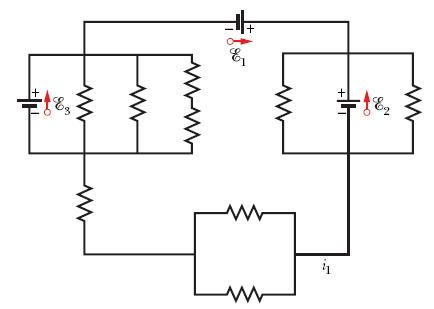 